Справка по итогам исследования«Изучение уровня удовлетворенности родителей (законных представителей) организацией питания в школе учащихся 1-4 классов»08.02.2022г.В МБОУ «Завьяловская СОШ с УИОП» на ступени начального общего образования 885 учащихся охвачено бесплатным горячим питанием (завтрак и обед).Среди родителей (законных представителей) проведено анкетирование, предложено ответить на следующие вопросы:1. Удовлетворяет ли Вас система организации питания в школе?2. Удовлетворяет ли Вас санитарное состояние школьной столовой?3.  Питается ли Ваш ребенок в школьной столовой?4.  В школе Ваш ребенок получает: горячий завтрак, горячий обед (с первым блюдом), 2-разовое горячее питание (завтрак и обед)?5.  Наедается ли Ваш ребенок в школе?6.  Хватает ли продолжительности перемены для того, чтобы поесть в школе?7. Нравится ли Вашему ребенку питания в школьной столовой?8. Если не нравится, то почему?9. Устраивает ли меню школьной столовой?10. Считаете ли вы школьное питание здоровым и полноценным?В анкетировании приняли участие 713 представитель от семей учащихся:1 классы – 191 человек2 классы – 174 человека3 классы – 191 человек4 классы – 157 человекПо итогам исследования выявилось, что:- 77% родителей считают, что их в целом удовлетворяет качество питания в школьной столовой, у 23 % родителей есть отдельные замечания по качеству питания;- 92 % родителей ответили, что удовлетворены санитарным состоянием столовой, в столовой соблюдаются правила гигиены, 8% удовлетворены частично;- 100 % родителей ответили, что дети питаются в школьной столовой;- 100 % родителей отметили, что дети получают двухразовое питание (завтрак, обед);- 70% родителей считают, что дети наедаются в школе, 30% родителей говорят, что не наедаются;- 66% родителей считают, что детям хватает перемены для того, чтобы позавтракать или по обедать, а 34% родителей озвучили просьбу об увеличении времени перемены для приема пищи;- 75% родителей ответили, что их детям нравится питание в школьной столовой, а 25% считают, что детям не нравится питание в школе;- 81% родителей устраивает школьное меню, а 19 % родителей внесли бы изменения в школьное меню;Полученные результаты свидетельствуют о положительном отношении родителей к организации питания в школе: 75 % -  отмечают, что питание полноценное и разнообразное для учащихся, 25% -  в основном удовлетворены качеством питания, но есть отдельные замечания.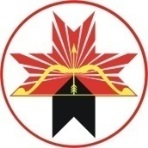 Муниципальное бюджетное образовательное учреждение «Завьяловская средняя общеобразовательная школа с углубленным изучением отдельных предметов»Чкалова ул., д. 34, с. Завьялово, 427000тел.: +7(3412) 62-05-55, е-mail: zavyalovo_school@mail.ruОКПО 43684635, ОГРН 10218006446845ИНН 1808700598 КПП 184101001Огъя дышетсконъя коньдэт муниципал ужъюрт «Нимаз предметъёсты мур тодон-сётӥсь Дэри шор ёзо дышетсконни» Чкалова ул., к. 34, с. Завьялово, 427000тел.: +7(3412) 62-05-55, е-mail: zavyalovo_school@mail.ruОКПО 43684635, ОГРН 10218006446845ИНН 1808700598 КПП 184101001Ваши предложения по улучшению питания в школеРазнообразить менюМожно устроить дни национальной кухни разных народов.Больше овощных блюдДобавить больше свежих фруктов и овощейВключить в рацион по больше картофельного пюреМеньше круп и макарон, больше овощейВвести в меню кукурузную кашу и макароныПитание надо разнообразить, включить в меню хотя бы макароны.Супов побольшеХочется видеть в меню:пюре макароныУлучшить качество и вкус 		Добавить овощные салатыЗаставлять детей есть суп